ЧЕРКАСЬКА ОБЛАСНА РАДАГОЛОВАР О З П О Р Я Д Ж Е Н Н Я30.05.2023                                                                                         № 119-рПро проведення інвентаризації каси  Відповідно до статті 55 Закону України «Про місцеве самоврядування                 в Україні»,  статті 10  Закону України «Про бухгалтерський облік та фінансову звітність в Україні», п. 46 Положення про ведення касових операцій                           у національній валюті в Україні, затвердженого постановою Правління Національного банку України від 29.12.2017 № 148, зі змінами:постійно діючій інвентаризаційній комісії виконавчого апарату обласної ради провести інвентаризацію наявних грошових документів та бланків суворої звітності в касі установи станом на 01.06.2023.Голова                                                                                 А. ПІДГОРНИЙ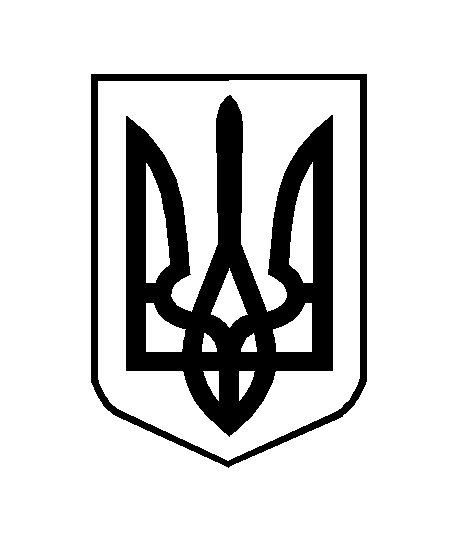 